П О С Т А Н О В Л Е Н И Еот 11.02.2022   № 116г. МайкопО проведении общественных обсуждений предварительных материалов оценки воздействия на окружающую среду объекта экологической экспертизы федерального уровня: «Реконструкция очистных сооружений г. Майкопа с увеличением производительности до 200 000 м3/сутки. Корректировка. 2 этап.»В связи с проведением работ по проектированию объекта федерального уровня «Реконструкция очистных сооружений г. Майкопа с увеличением производительности до 200 000 м3/сутки. Корректировка. 2 этап.», в соответствии с Уставом муниципального образования «Город Майкоп», Порядком организации и проведения публичных слушаний и общественных обсуждений в муниципальном образовании «Город Майкоп», утвержденным Решением Совета народных депутатов муниципального образования «Город Майкоп» от 21.06.2018 № 330-рс (далее – Порядок), на основании обращения ООО Проектный институт «Альтаир» от 20.01.2022 № ИСХ-2022/01-6, п о с т а н о в л я ю: 1. Назначить проведение общественных обсуждений предварительных материалов оценки воздействия на окружающую среду объекта экологической экспертизы федерального уровня: «Реконструкция очистных сооружений г. Майкопа с увеличением производительности до 200 000 м3/сутки. Корректировка. 2 этап.» (далее – Материалы). 2. Срок проведения общественных обсуждений Материалов  составляет один месяц со дня опубликования оповещения о начале общественных обсуждений до дня опубликования заключения о результатах общественных обсуждений.3. Управлению жилищно-коммунального хозяйства и благоустройства Администрации муниципального образования «Город Майкоп» (далее – Организатор общественный обсуждений) подготовить и разместить на официальном сайте Администрации муниципального образования «Город Майкоп» в разделе Благоустройство территорий по адресу: http://maikop.ru/zhkkh-i-blagoustroystvo/blagoustroystvo-territoriy, Материалы и информационные сведения к ним.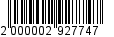 4. Организатору общественных обсуждений провести общественные обсуждения в соответствии с Порядком, с учетом требований Указа Главы Республики Адыгея от 16.03.2020 № 26 «О дополнительных мерах по снижению рисков завоза и распространения новой коронавирусной инфекции (2019-nCoV)» и Указа Главы Республики Адыгея от 18.03.2020 № 27 «О введении режима повышенной готовности»:– экспозицию Материалов открыть 21.02.2022 в холле 1 этажа здания Администрации муниципального образования «Город Майкоп», расположенном по адресу: г. Майкоп, ул. Краснооктябрьская, 21, и провести в срок с 21.02.2022 по 03.03.2022. Доступ посетителей будет обеспечен в рабочие дни: в понедельник, среду, пятницу с 10.00 часов до 12.00 часов и с 15.00 часов до 17.00 часов, во вторник с 15.00 часов до 17.00 часов, в четверг с 10.00 часов до 12.00 часов;– экспозицию проекта закрыть 04.03.2022.5. Участники общественных обсуждений, прошедшие в соответствии с пунктом 6.14 Порядка идентификацию, имеют право вносить предложения и замечания, касающиеся Материалов, с 21.02.2021 по 03.03.2021:1) посредством официального сайта или информационных систем;2) в письменной форме или в форме электронного документа в адрес Организатора общественных обсуждений (г. Майкоп,                                                       ул. Краснооктябрьская, 21, каб.114);3) посредством записи в журнале учета посетителей экспозиции проекта.6. Опубликовать настоящее постановление в газете «Майкопские новости» и разместить на официальном сайте Администрации муниципального образования «Город Майкоп», на информационных стендах, оборудованных в здании Администрации муниципального образования «Город Майкоп» и в зданиях (помещениях) Комитетов территориального общественного самоуправления муниципального образования «Город Майкоп» № 1-18.7. Постановление «О проведении общественных обсуждений предварительных материалов оценки воздействия на окружающую среду объекта экологической экспертизы федерального уровня: «Реконструкция очистных сооружений г. Майкопа с увеличением производительности до 200 000 м3/сутки. Корректировка. 2 этап.» вступает в силу со дня его официального опубликования. Исполняющий обязанности Главымуниципального образования «Город Майкоп»	             	                       			    С.В. СтельмахАдминистрация муниципального образования «Город Майкоп»Республики Адыгея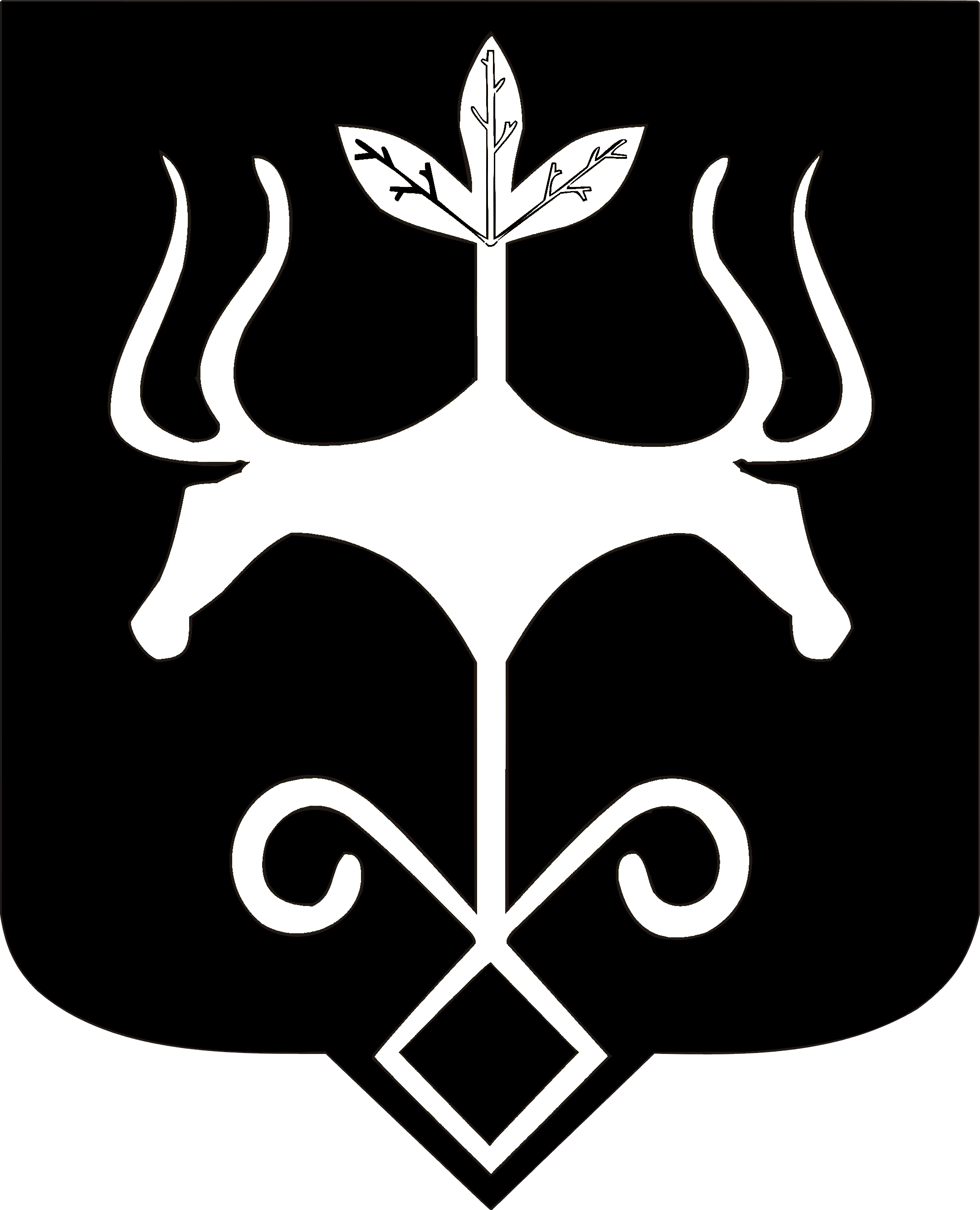 Адыгэ Республикэммуниципальнэ образованиеу«Къалэу Мыекъуапэ» и Администрацие